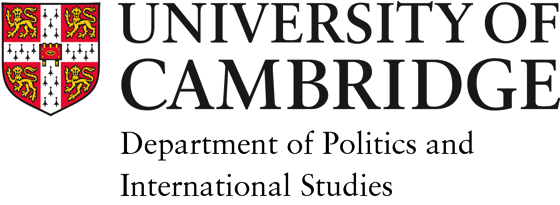 Application for Fieldwork FundsSection 1 - Personal DetailsSection 2 - Details of your Leave to Work AwayBefore you fill in this form you must either already have Leave to Work Away approved OR have initiated the process. The same applies for your Risk Assessment and, if required, Ethical Approval for your research. I have completed the compulsory Risk Assessment Training I have signed up for the compulsory Risk Assessment Training on ___________ and will complete a Risk Assessment prior to travelSection 3 - Current source of funding and fee liabilityYou are required to state your source of funding and should approach any sponsor in the first instance to apply for research costs. Section 4 - Details of your ResearchPlease provide details of your proposed research trip, and your overall PhD research proposal.Section 5 - Application for travel and accommodation expenses.Priority will be given to these claims; that does not preclude the possibility of claiming for other costs (see below).Please give full details of the anticipated costs, including where possible links to quotes from travel websites such as Skyscanner and/or Booking.com. Students are expected to travel by the most economical means and, once security/logistical concerns have been taken into account, to try to find the most reasonably priced accommodation. (N.B. Please only list your Cambridge accommodation costs if you will have to continue paying these whilst you are away)I confirm that I have fully planned and researched the above expenses, and will definitely incur these costs during my fieldworkSection 6 - Application for additional research costsPlease use this section to list claims for other research expenses such as language learning, entrance to archives, visiting scholar fees, employing fieldworkers to assist with data collection (e.g. conducting door to door surveys) and to act as translators etc. You will need to ask your supervisor to complete Section 7 as part of this claim. Section 7 – To be completed by the Supervisor of students claiming additional research costsI confirm that I have discussed the proposed research with my student and have agreed that – The proposed research is feasibleThe duration of the research trip is reasonableThe costs above are reasonableThe costs above are essential to the success of the research project, taking into context the funding constraintsIf you wish to make any further comments in support of your students’ claim, please use the box below - Section 8 – Signatures Electronic signatures are acceptableSignature of Student: ______________________________________________Date:_________________Approval of Supervisor (Supervisors are asked to approve that expenses are reasonable)Signature of Supervisor: __________________________________________________Date:_________________Name (block letters):	Please return your fully completed form to Hayley Askew (PhDadmin@polis.cam.ac.uk). Thank you for your application. We aim to communicate the result to you by e-mail within a few days of the deciding committee meeting.__________________________________________________________________________________FOR OFFICE USE ONLYERF applications approvedDate:Funding Approval: Cost approved:Assessed by:	Date:	Authorised by:	Date:	UPS3 Form sent to student:Copy passed to finance office:Surname, Forename		Email addressCourse of StudyCurrent Year of Study Date of First year Registration ApprovalETHICSRISKLTWAI have permission confirmed forDate confirmedDate ConfirmedDate ConfirmedI have applied for permission; my application is withTerms of Leave to Work Away applied for/to be applied forDates of TravelDepartReturnTravel Destination/sFee Status (i.e. Home/EU, Overseas)Who pays your fees? Sponsor/Self-FundedIf you have a sponsor, do they provide funds for research expenses? Please provide full details of the information regarding this (a simple yes/no will not be sufficient).Have you applied to any other sources of funding and been successful/are awaiting the outcome? Please provide full details. Have you applied to or received any College funding? Please provide full details.Dates fromDates ToCountry/Countries to be visitedFieldwork expense type (i.e. travel or accommodation)Cost ANormal Cost at Cambridge B (see note below)Cost in addition to normal costs in Cambridge (A-B)£££££Total£Dates fromDates ToCountry/Countries to be visitedFieldwork expense type (i.e. travel or accommodation)Cost ANormal Cost at Cambridge B Cost in addition to normal costs in Cambridge (A-B)£££££Total£